Bane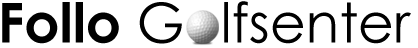 StedBeskrivelseRankBanff SpringsAlberta, CanadaSkogsbane3Barton CreekAustin, TexasParkbane3Bay HillOrlando, FloridaMye vann4BelfryEnglandRyder Cup ‘024Bethpage BlackLong IslandNy 20165Bighorn, CanyonsArizonaØrkenbane5Bighorn, MountainArizonaKupert4BountifulUtahKort/morsom2Castle PinesColoradoParkbane3Cog HillIllinoisLangt/trangt5Covered CridgeIndianaÅpen parkbane3Devils IslandFantasibaneVanskelig!5Dorado BeachPuerto RicoFin parkbane3Emerald DunesFloridaLett – noe vann3EntradaUtahFjellbane mye OB4Firestone CCAkron, OhioTrang skogsbane5GleneaglesScotlandRyder Cup 20144HapunaHawaiiÅpen – en del OB4Harbour TownSouth CarolinaParkbane – vann4HoltsmarkNorgeNy 20163InnisbrookTampa, FloridaTrang Skogsbane5Kapalua BayMaui, HawaiiKupert – lett2Kapalua PlantationMaui, HawaiiLange hull – OB4Kapalua VillageMaui, HawaiiÅpen – korte hull2Latrobe CCPennsylvaniaTrang skogsbane5LosbyNorgeNy 20163Mauna KeyHawaiiOndulerte greener3Oslo (Bogstad)NorgeNy 20163Par 3 MountainFantasibanePar 3 + noen par 42Par 3 OceanPuerto RicoPar tre1Pebble BeachCaliforniaSeaside bane3Pelican HillsSouth CaliforniaParkbane3PGA National?Ny 20164Phoenix CCJapanNy 20165Pinehurst #2North CarolinaSkogsbane4Pinehurst #8North CarolinaSkogsbane4Prairie DunesKansasParkbane – OB4Sea IslandGeorgiaParkbane – vann3St. Andrews Jub.ScotlandParkbane2St. Andrews NewScotlandLinksbane2St. Andrews O.C.ScotlandLinksbane1Three CanyonsFantasibanePar 3, noen par 43Torrey PinesSan Diego, Cal.Parkbane3Tribute at OtsegoMichiganLang og flott4Troon NorthArizonaØrkenbane4ValderramaSpaniaSkogsbane4